ANEXO I – FICHA DE INSCRIÇÃO 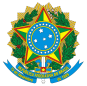 SERVIÇO PÚBLICO FEDERAL MINISTÉRIO DO MEIO AMBIENTE INSTITUTO CHICO MENDES DE CONSERVAÇÃO DA BIODIVERSIDADE PARQUE NACIONAL DA SERRA DOS ÓRGÃOS FICHA DE INSCRIÇÃO – PARQUE NACIONAL DA SERRA DOS ÓRGÃOS –  EDITAL Nº 02 /2020  INSCRIÇÃO PARA:Atenção: Conforme previsto no item 1.2 do Edital, a inscrição deve ser feita para apenas uma das vagas existentes.  1. IDENTIFICAÇÃO DO CANDIDATO Nome:_____________________________________________________________________ Sexo: M        F  Cidade de Nascimento:_________________________________________ UF:______ Data de Nascimento: _______/_______/_________. EscolaridadeEndereço: __________________________________________________________________ Bairro:_____________________________________ Cidade: _________________________ UF: _____ CEP: ___________________ Telefone(s): _______________________________ CPF No _____________________________  RG No_________________________ Órgão Expedidor: ________________ Tipagem Sanguínea e Fator RH:  	 AB           AB+       A+       B -        B+          	 O -          O+ 1 Base TERESÓPOLISBase PETRÓPOLIS Brigadista (até 6 meses)  Brigadista (até 6 meses)  Analfabeto Alfabetizado sem cursos regulares Ensino fundamental incompleto Ensino fundamental completoEnsino médio incompleto Ensino médio completo Ensino superior incompleto Ensino superior completo